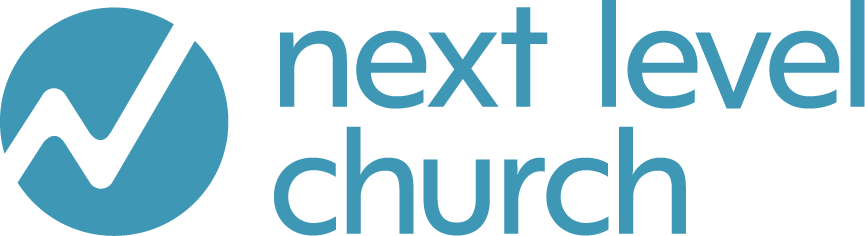 NLS Mentor TeamAssistant Coach			Role DescriptionVISIONOur vision at Next Level Church is to lead people to become fully engaged followers of Jesus. We seek to lead the lost people to be found, the found people to be free, and the free people to be empowered to make a Kingdom impact.MISSION Our mission at Next Level Students is to strengthen spiritual foundations and to empower students to lead themselves and influence the world around them. YOUR PRIMARY WINServe Team Members will be pastored and led to accomplish the mission of the team. YOU REPORT TOYour Location Student Mentor Team CoachYOU WILL BE RESPONSIBLE FORLeading Serve TeamWork with your Coach to achieve the goals set for the team. Collaborate with the Administrative Coordinator for scheduling and details.Develop, equip, and coach Serve Team Members with the tools and skills needed to fulfill their role successfully.Assist your Coach with the recruitment, onboarding, and training of new Serve Team Members Understand the “why” behind the “what” and download that to your team consistently.Connect Serve Team Members’ part they play to the bigger vision of the Church by answering the question, “How does what I do matter?”Pastoring Serve TeamKnow, love, and challenge each Serve Team Member.Encourage and pray with Serve Team Members.Help your Coach foster a community of trust within the team through fun, relational, and vision-filled gatherings regularly.TIME COMMITMENTThe time commitment of a Student Mentor Team Assistant Coach is an average of 3-4 hours weekly.Weekly attendance of our Weekend ServicesWeekly Serving at StudentsMonthly meeting with Student Mentor Team CoachServe Team Gatherings every 6 to 8 weeksVarious texts, phone calls, and time spent caring for the members of your team